Основной расчет баллов показателей в индикативом планеБаллы по каждому показателю установлены в «ПОЛОЖЕНИЕ ОБ ОЦЕНКЕ ДЕЯТЕЛЬНОСТИ ППС ПО КЛЮЧЕВЫМ ПОКАЗАТЕЛЯМ ЭФФЕКТИВНОСТИ».Единица измеренияОписаниеПример1п.л.1п.л.=Общее кол-во страниц / 16На каждый п.л. присваивается соответствующий балл показателя, в поле «Количество страниц» необходимо ввести общее количество страниц учебника/учеб.пособия/т.д.1 МбНа каждый Мб присваивается соответствующий балл показателя, в поле «Значение в мегабайтах» необходимо ввести размер электронного материала в Мб.баллДля ед.изм. «балл» система автоматически указывает соответствующий балл показателя.Если у вас по показателю несколько работ, необходимо вводить каждую работу отдельно с приложением соответствующих документом.кол.ав.Для ед.изм. «кол.ав.»  при наличии нескольких авторов необхоимо ввести их количество (по данной публикации), работающих в университете, далее соответствующий балл показателя будет поделен на указанное количество. В случае единственного автора внести значение 1.кол.руков.Для ед.изм. «кол.руков.»  при наличии нескольких руководителей необхоимо ввести их количество (по данной работе), работающих в университете, далее соответствующий балл показателя будет поделен на указанное количество. В случае единственного руководителя внести значение 1.кол.Для ед.изм. «кол.» необходимо указать соответствующего количество, в этом случае баллы показателя умножатся на указанное количество.ср.баллДля ед.изм. «ср.балл» необходимо указать средний балл в указанном диапазоне, в случае верного значения система присвоит соответствующий балл, в противном случае 0 баллов.Верное значениеНе верное значениетенгеДля ед.изм. «тенге» необходимо ввести общую сумму в тенге, далее в зависимости от показателя указанная общая сумма будет соответственно поделена для верного присвоения балла. По данному показателю указанная общая сумма поделена на 1000000 и умножена на 50 баллов. местоДля ед.изм. «место» необходимо вводить соответствующее значение места, далее если значение введено верно система присвоит соответствующий балл, в противном случае 0 баллов. Верное значениеНе верное значениеБонусный баллУстанавливается проверяющим.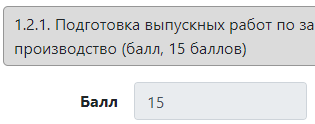 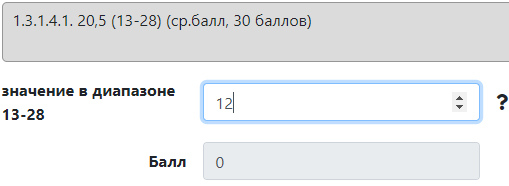 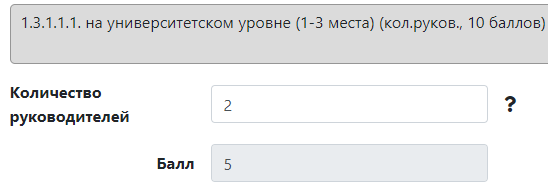 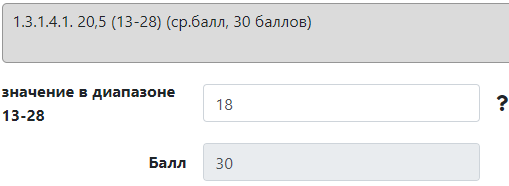 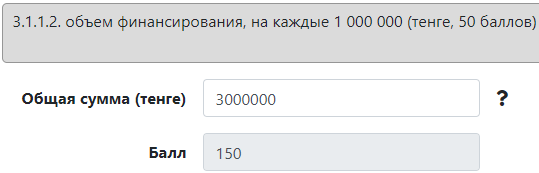 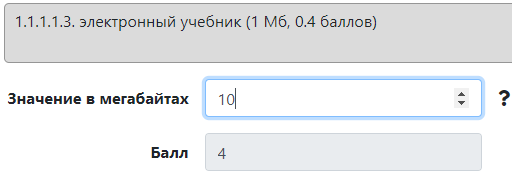 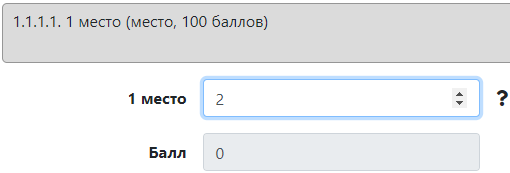 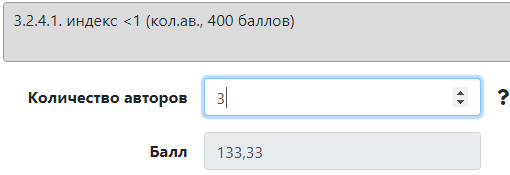 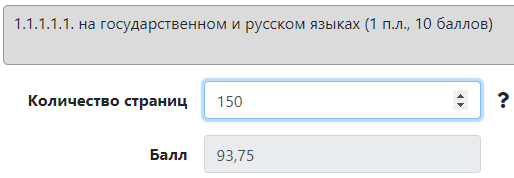 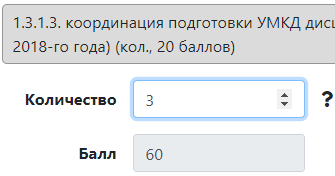 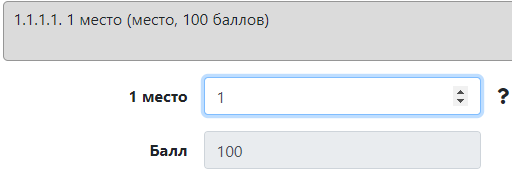 